Employment Security Division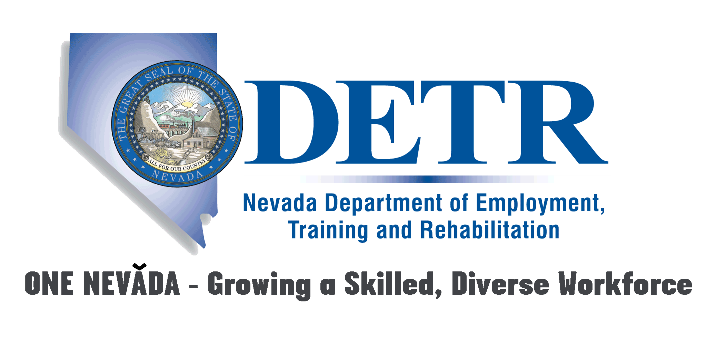 Office of the AdministratorSteve SisolakGovernorElisa CafferataDirectorLynda ParvenAdministratorMEMORANDUMDATE:	June 1, 2022TO:		Michael Brown, DirectorGovernor's Office of Economic DevelopmentFROM:	Lynda Parven, Division Administrator		Employment Security DivisionSUBJECT:	Average Hourly Wage - Statewide and Statewide Average Hourly Wage:  $28.14Statewide Average Weekly Wage:  $1,125.45The average hourly wage based on calendar year 2021 employment and wage data is $28.14.  These data do not include federal employment or tip income but do include persons covered under the reimbursable portion of Nevada unemployment insurance law.The following table reflects the county average hourly wage as required by NRS 360.750.________________________________________________Lynda Parven, Division AdministratorTotal WagesCoveredIncludingEmploymentReimbursablesIncludingAvg.Avg.Excludes TipsReimbursablesWeeklyHourlyCountyExcludes FedsExcludes FedsWageWageChurchill$426,326,605.438,158$1,004.98 $25.12 Clark$53,656,107,416.21948,808$1,087.52 $27.19 Douglas$1,057,149,645.5418,518$1,097.85 $27.45 Elko$1,224,932,591.2821,209$1,110.67 $27.77 Esmeralda$13,517,776.00263$987.49 $24.69 Eureka$445,754,151.524,234$2,024.85 $50.62 Humboldt$477,684,617.037,602$1,208.44 $30.21 Lander$280,478,392.303,465$1,556.66 $38.92 Total WagesCoveredIncludingEmploymentReimbursablesIncludingAvg.Avg.Excludes TipsReimbursablesWeeklyHourlyCountyExcludes FedsExcludes FedsWageWageLincoln$53,913,548  1,299 $798 $19.96 Lyon$667,421,496  13,273 $967 $24.18 Mineral$94,215,787  1,638 $1,106 $27.66 Nye$706,278,349  12,537 $1,083 $27.09 Pershing$134,909,562  1,971 $1,316 $32.91 Storey$1,641,447,331  19,278 $1,637 $40.94 Washoe$12,579,848,225  217,756 $1,111 $27.77 White Pine$262,020,586  4,162 $1,211 $30.27 Carson City$1,645,391,851  29,532 $1,071 $26.79 Non Classified$2,199,846,66811,7071,905$47.63 Statewide$77,567,244,597 1325407$1,125.45 $28.14 